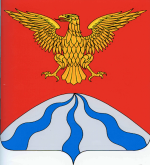 АДМИНИСТРАЦИЯ МУНИЦИПАЛЬНОГО ОБРАЗОВАНИЯ«ХОЛМ - ЖИРКОВСКИЙ РАЙОН» СМОЛЕНСКОЙ ОБЛАСТИР А С П О Р Я Ж Е Н И Еот 23.10.2020 № 457-р		1. Назначить Муравьеву Татьяну Владимировну – заместителя Главы муниципального образования – начальника отдела по образованию Администрации муниципального образования «Холм-Жирковский район» Смоленской области ответственным лицом за сферу межнациональных и межконфессиональных отношений на территории муниципального образования «Холм-Жирковский район» Смоленской области.2. Распоряжение Администрации муниципального образования «Холм-Жирковский район» Смоленской области от 09.01.2017 №3-р «О назначении должностного лица, ответственного за сферу межнациональных и межконфессиональных отношений» признать утратившим силу.3. Настоящее распоряжение вступает в силу со дня его подписанияГлава муниципального образования	 «Холм-Жирковский район»Смоленской области			А.М. ЕгикянО назначении должностного лица, ответственного за сферу межнациональных и межконфессиональных отношений